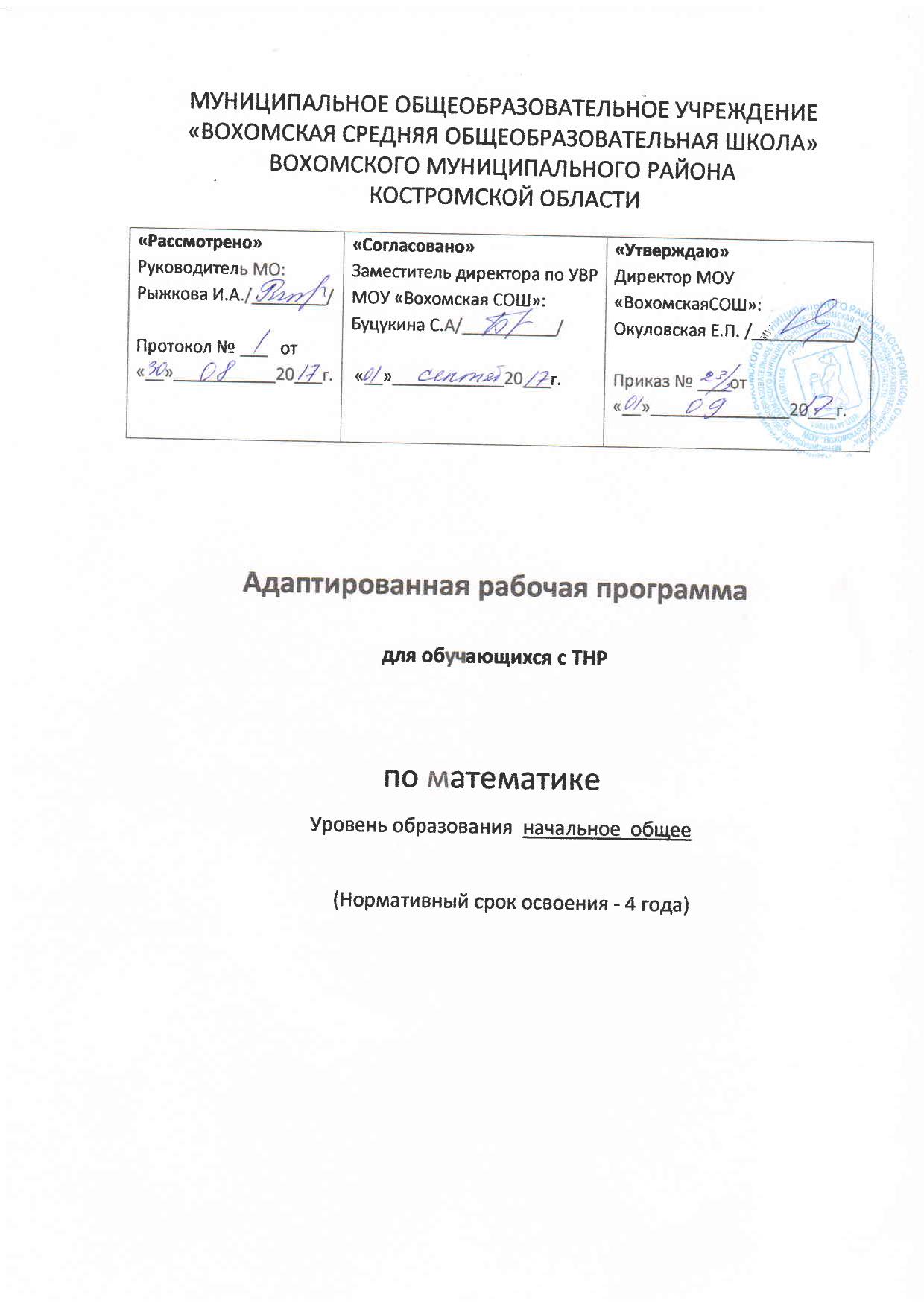 ПОЯСНИТЕЛЬНАЯ ЗАПИСКААдаптированная рабочая программа по математике   для обучающихся с ТНР разработана в соответствии с требованиями: Федерального закона от 29 декабря 2012 года № 273-ФЗ «Об образовании в Российской Федерации»;Федерального государственного образовательного стандарта начального общего образования (Приказ Минобрнауки РФ №373 от 6 октября 2009 года);ФГОС НОО обучающихся с ОВЗ (приказ Минобрнауки России от 19 декабря 2014 г. № 1598,Примерной адаптированной основной общеобразовательной программы начального общего образования обучающихся с тяжелыми нарушениями речи (одобрена решением федерального учебно-методического объединения по общему образованию (протокол  от 22 декабря  2015 г. № 4/15))Положения о рабочей программе педагога МОУ «Вохомская СОШ».Программа адаптирована  для обучения детей с ТНР  с учетом  особенностей  их психофизического  развития,  индивидуальных особенностей и при необходимости  обеспечивающая коррекцию нарушений  развития и социальную  адаптацию. Программа  построена с  учетом специфики усвоения  учебного материала детьми с ТНР. Предлагаемый начальный курс математики имеет следующие цели:• математическое развитие младших школьников;• формирование системы начальных математических знаний;• воспитание интереса к математике, к умственной деятельности.Задачи курса:– формирование элементов самостоятельной интеллектуальной деятельности на основе овладения несложными математическими методами познания окружающего мира (умения устанавливать, описывать, моделировать и объяснять количественные и пространственные отношения);– развитие основ логического, знаково-символического и алгоритмического мышления;– развитие пространственного воображения;– развитие математической речи;– формирование системы начальных математических знаний и умений их применять для решения учебно-познавательных и практических задач;– формирование умения вести поиск информации и работать с ней;– формирование первоначальных представлений о компьютерной грамотности;– развитие познавательных способностей;– воспитание стремления к расширению математических знаний;– формирование критичности мышления;– развитие умений аргументированно обосновывать и отстаивать высказанное суждение, оценивать и принимать суждения других.Коррекционные задачи:обеспечение  возможности овладения базовым содержанием обучения; коррекция нарушений устной речи; развитие сознательного использования языковых средств в различных коммуникативных ситуациях с целью реализации полноценных социальных контактов с окружающими; обеспечение обучающемуся успеха в различных видах деятельности с целью предупреждения негативного отношения к учебе, ситуации школьного обучения в целом, повышения мотивации к школьному обучениюТаким образом, предлагаемый начальный курс математики призван ввести ребенка в абстрактный мир математических понятий и их свойств, охватывающий весь материал, содержащийся в примерной программе по математике в рамках Федерального государственного образовательного стандарта начального общего образования второго поколения. Дать ему первоначальные навыки ориентации в той части реальной действительности, которая описывается (моделируется) с помощью этих понятий, а именно: окружающий мир как множество форм, как множество предметов, отличающихся величиной, которую можно выразить числом, как разнообразие классов конечных равночисленных множеств и т. п. А также предложить ребенку соответствующие способы познания окружающей действительности.Личностные, метапредметные и предметные результаты освоения учебного предмета:  Личностными результатами обучающихся являются: готовность ученика целенаправленно использовать знания в учении и в повседневной  жизни для исследования математической сущности предмета (явления, события, факт); способность характеризовать собственные знания по предмету, формировать вопросы, устанавливать, какие из предложенных математических задач могут быть им успешно решены; познавательный  интерес к математической науке.      В области регулятивных УУД:Самостоятельно формулировать цели урока после предварительного обсуждения. Формулировать учебную проблему. Составлять план решения проблемы (задачи). Работая по плану, сверять свои действия с целью и, при необходимости, исправлять ошибки. Определять степень успешности выполнения своей работы и работы всех, исходя из имеющихся критериев. Обучающиеся получат возможность для формирования:Самостоятельно учитывать выделенные учителем ориентиры действия в новом учебном материале.Осуществлять констатирующий и предвосхищающий контроль по результату и по способу действия, актуальный контроль на уровне произвольного внимания.Самостоятельно адекватно оценивать правильность выполнения действия и вносить необходимые коррективы в исполнение как по ходу его реализации, так и в конце действия. В области познавательных УУД:подводить под понятие (формулировать правило) на основе выделения существенных признаков;владеть общими приемами решения задач, выполнения заданий и вычислений;проводить сравнение, сериацию, классификации, выбирая наиболее эффективный способ решения  или верное  решение (правильный ответ);строить объяснение в устной форме по предложенному плану;использовать (строить) таблицы, проверять по таблице;выполнять действия по заданному алгоритму;строить логическую цепь рассуждений.  Обучающиеся получат возможность для формирования:Осуществлять расширенный поиск информации с использованием ресурсов библиотек и сети Интернет.Записывать, фиксировать информацию об окружающем мире с помощью инструментов ИКТ.Осуществлять сравнение, сериацию и классификацию, самостоятельно выбирая основания и критерии для указанных логических операций. В области коммуникативных УУД:оформлять свои мысли в устной и письменной речи с учётом своих учебных и жизненных речевых ситуаций; высказывать свою точку зрения и пытаться её обосновать, приводя аргументы; слушать других, пытаться принимать другую точку зрения, быть готовым изменить свою точку зрения; ученик научится взаимодействовать (сотрудничать) с соседом по парте, в группе.Обучающиеся получат возможность для формирования:Аргументировать свою позицию и координировать её с позициями партнёров в сотрудничестве при выработке общего решения в совместной деятельности.Продуктивно содействовать разрешению конфликтов на основе учёта интересов и позиций всех участников.Адекватно использовать речь для планирования и регуляции своей деятельности.Адекватно использовать речевые средства для эффективного решения разнообразных коммуникативных задач.Предметные результаты освоения учебной программы по предмету:Выпускник научится:называть и записывать любое натуральное число до 1 000 000 включительно;сравнивать изученные натуральные числа, используя их десятичную запись или название, и записывать результаты сравнения с помощью соответствующих знаков (>, <, =);сравнивать доли одного целого и записывать результаты сравнения с помощью соответствующих знаков (>, <, =);устанавливать (выбирать) правило, по которому составлена данная последовательность;выполнять сложение и вычитание многозначных чисел на основе законов и свойств этих действий и с использованием таблицы сложения однозначных чисел;выполнять умножение и деление многозначных чисел на однозначные и двузначные на основе законов и свойств этих действий и с использованием таблицы умножения однозначных чисел;вычислять значения выражений в несколько действий со скобками и без скобок;выполнять изученные действия с величинами;решать простейшие уравнения методом подбора, на основе связи между компонентами и результатом действий;определять вид многоугольника;определять вид треугольника;изображать прямые, лучи, отрезки, углы, ломаные (с помощью линейки) и обозначать их;изображать окружности (с помощью циркуля) и обозначать их;измерять длину отрезка и строить отрезок заданной длины при помощи измерительной линейки;находить длину незамкнутой ломаной и периметр многоугольника;вычислять площадь прямоугольника и квадрата, используя соответствующие формулы;вычислять площадь многоугольника с помощью разбивки его на треугольники;распознавать многогранники (куб, прямоугольный параллелепипед, призма, пирамида) и тела вращения (цилиндр, конус, шар); находить модели этих фигур в окружающих предметах;решать задачи на вычисление геометрических величин (длины, площади, объема (вместимости));измерять вместимость в литрах;выражать изученные величины в разных единицах: литр (л), кубический сантиметр (куб. см или см3), кубический дециметр (куб. дм или дм3), кубический метр (куб. м или м3);распознавать и составлять разнообразные текстовые задачи;понимать и использовать условные обозначения, используемые в краткой записи задачи;проводить анализ задачи с целью нахождения ее решения;записывать решение задачи по действиям и одним выражением;различать рациональный и нерациональный способы решения задачи;выполнять доступные по программе вычисления с многозначными числами устно, письменно и с помощью калькулятора;решать простейшие задачи на вычисление стоимости купленного товара и при расчете между продавцом и покупателем (с использованием калькулятора при проведении вычислений);решать задачи на движение одного объекта и совместное движение двух объектов (в одном направлении и в противоположных направлениях);решать задачи на работу одного объекта и на совместную работу двух объектов;решать задачи, связанные с расходом материала при производстве продукции или выполнении работ;проводить простейшие измерения и построения на местности (построение отрезков и измерение расстояний, построение прямых углов, построение окружностей);вычислять площади участков прямоугольной формы на плане и на местности с проведением необходимых измерений;измерять вместимость емкостей с помощью измерения объема заполняющих емкость жидкостей или сыпучих тел;понимать и использовать особенности построения системы мер времени;решать отдельные комбинаторные и логические задачи;использовать таблицу как средство описания характеристик предметов, объектов, событий;•читать простейшие круговые диаграммы.
Содержание курса Числа и величиныСчёт предметов. Чтение и запись чисел от нуля до миллиона. Классы и разряды. Представление многозначных чисел в виде суммы разрядных слагаемых. Сравнение и упорядочение чисел, знаки сравнения.Измерение величин; сравнение и упорядочение величин. Единицы массы (грамм, килограмм, центнер, тонна), вместимости (литр), времени (секунда, минута, час). Соотношения между единицами измерения однородных величин. Сравнение и упорядочение однородных величин. Доля величины (половина, треть, четверть, десятая, сотая, тысячная).Арифметические действияСложение, вычитание, умножение и деление. Названия компонентов арифметических действий, знаки действий. Таблица сложения. Таблица умножения. Связь между сложением, вычитанием, умножением и делением. Нахождение неизвестного компонента арифметического действия. Деление с остатком.Числовое выражение. Установление порядка выполнения действий в числовых выражениях со скобками и без скобок. Нахождение значения числового выражения. Использование свойств арифметических действий в вычислениях (перестановка и группировка слагаемых в сумме, множителей в произведении; умножение суммы и разности на число).Алгоритмы письменного сложения, вычитания, умножения и деления многозначных чисел. Способы проверки правильности вычислений (алгоритм, обратное действие, оценка достоверности, прикидки результата, вычисление на калькуляторе).Работа с текстовыми задачамиРешение текстовых задач арифметическим способом. Задачи, содержащие отношения «больше (меньше) на…», «больше (меньше) в…». Зависимости между величинами, характеризующими процессы движения, работы, купли-продажи и др. Скорость, время, путь; объём работы, время, производительность труда; количество товара, его цена и стоимость и др. Планирование хода решения задачи. Представление текста задачи (схема, таблица, диаграмма и другие модели).Задачи на нахождение доли целого и целого по его доле.Пространственные отношения. Геометрические фигурыВзаимное расположение предметов в пространстве и на плоскости (выше—ниже, слева—справа, сверху—снизу, ближе—дальше, между и пр.). Распознавание и изображение геометрических фигур: точка, линия         (кривая, прямая), отрезок, ломаная, угол, многоугольник, треугольник, прямоугольник, квадрат, окружность, круг. Использование чертёжных инструментов для выполнения построений. Геометрические формы в окружающем мире. Распознавание и называние: куб, шар, параллелепипед, пирамида, цилиндр, конус.Геометрические величиныГеометрические величины и их измерение. Измерение длины отрезка. Единицы длины (мм, см, дм, м, км). Периметр. Вычисление периметра многоугольника.Площадь геометрической фигуры. Единицы площади (см2, дм2, м2). Точное и приближённое измерение площади геометрической фигуры. Вычисление площади прямоугольника.Работа с информациейСбор и представление информации, связанной со счётом (пересчётом), измерением величин; фиксирование, анализ полученной информации.Построение простейших выражений с помощью логических связок и слов («и»; «не»; «если… то…»; «верно/неверно, что…»; «каждый»; «все»; «некоторые»); истинность утверждений.Составление конечной последовательности (цепочки) предметов, чисел, геометрических фигур и др. по правилу. Составление, запись и выполнение простого алгоритма, плана поиска информации.Чтение и заполнение таблицы. Интерпретация данных таблицы. Чтение столбчатой диаграммы. Создание простейшей информационной модели (схема, таблица, цепочка).Тематическое планирование№Название  темыКоличество часов, отведённое на изучение темыВ том числеВ том числеВ том числеВ том числеВ том числе№Название  темыКоличество часов, отведённое на изучение темыТеорияТеорияКомплексная контрольная работаКомплексная контрольная работаКонтрольные работы1 класс (132ч)1 класс (132ч)1 класс (132ч)1 класс (132ч)1 класс (132ч)1 класс (132ч)1 класс (132ч)1 класс (132ч)Числа и величины28261133Арифметические действия48461133Текстовые задачи12111133Пространственные отношения. Геометрические фигуры.28281133Геометрические величины10101133Работа с данными6511332 класс(136 ч)2 класс(136 ч)2 класс(136 ч)2 класс(136 ч)2 класс(136 ч)2 класс(136 ч)2 класс(136 ч)2 класс(136 ч)1Числа и величины20191110102Арифметические действия46431110103Текстовые задачи36341110104  Геометрические фигуры.1091110105Геометрические величины12111110106Работа с данными12111110103 класс(136ч)3 класс(136ч)3 класс(136ч)3 класс(136ч)3 класс(136ч)3 класс(136ч)3 класс(136ч)3 класс(136ч)1Числа и величины1091110102Арифметические действия46411110103Текстовые задачи36351110104  Геометрические фигуры.1091110105Геометрические величины14131110106Работа с данными20191110104 класс (136ч)4 класс (136ч)4 класс (136ч)4 класс (136ч)4 класс (136ч)4 класс (136ч)4 класс (136ч)4 класс (136ч)1Числа и величины12101110102Арифметические действия50481110103Текстовые задачи26241110104  Геометрические фигуры.12111110105Геометрические величины14131110106Работа с данными2220111010